Воспитателям!Старшая группа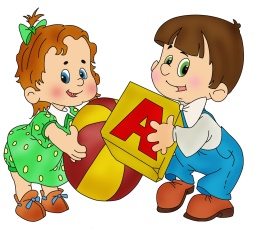 Учитель-логопед: Некипелова Евгения АлександровнаЖелаю удачи!Консультация  «Развитие речи детей старшей группы»В дошкольном образовании сегодня происходят большие изменения, основа которых была заложена государством, проявляющим большой интерес к развитию данной области. Развитие речи – это самое важное приобретение ребенка в дошкольном возрасте. Хорошо развитая речь помогает легче воспринимать знания, получаемые в детском саду, дома, помогает в общении со сверстниками и взрослыми. Постоянное совершенствование речевых навыков в дошкольном периоде, развитие творческих способностей овладение литературным языком являются необходимыми компонентами образованности и интеллигентности в дальнейшем, поэтому развитие речи, развитие умения содержательно и логично строить высказывание являются одной из главных целей речевого воспитания дошкольников.Итак, основная задача речевого развития ребенка дошкольного возраста - это овладение нормами и правилами родного языка, определяемыми для каждого возрастного этапа и развития его коммуникативных способностей. Заметим, что индивидуальные различия речевого уровня у детей одного возраста могут быть исключительно велики.Четкое и последовательное изложение мыслей играет огромную роль в формировании у ребенка позитивного отношения к миру.  В старшей группе ребенок должен:иметь словарный запас в 2-2,5 тысячи слов;правильно выстраивать предложения, используя части речи;рассуждать, а также излагать свое мнение;объяснять значения слов;понимать правила построения диалога.К задачам развития речи дошкольников можно отнести:расширение активного и пассивного запаса слов;использование языка, как средства культуры (знакомство с устным народным творчеством, чтение книг и др.);продолжение работы над развитием фонематического слуха (ударение, интонация)привлечение детей к речевому творчеству;наращивание понятийного аппарата.Конечно, воплощение этих задач осуществляется с учетом трех очень важных моментов.Во-первых, основой для развития речи детей в старшей группе является речь окружающих взрослых; во-вторых, работа идет параллельно с прививанием ребенку любви к литературе и потребности в чтении, в-третьих, в побуждении детей рассказывать, как можно больше.К сожалению, не у всех детей речь развивается в соответствии с возрастными нормами, у многих имеются трудности в усвоении тех или иных категорий речи, нарушения в формировании речевых компонентов.Предлагаем обратить внимание на такие наиболее актуальные проблемы, характерные для многих детей старшего дошкольного возраста:Бедный словарный запас.Недостаточно сформированный фонематический слух и фонематическое восприятие: Фонематический слух – умение слышать и различать звуки в потоке речи в различном линейном порядке (вдох-вход, сон-нос, в словах близких по звучанию, но разных по смыслу (цапля-капля, башня-пашня); Фонематическое восприятие – звуковой анализ, который лежит в основе овладения процессом обучения грамоте: это способность определять наличие или отсутствие звука в слове; способность определять место положения звука в слове; способность определять последовательность звуков и их количество в слове.Грамматические ошибки и ошибки в звукопроизношении;Невыразительная, интонационно мало окрашенная речь;Несформированная связная речь (односложная, состоящая из одних простых предложений; неспособность построить сюжетный или описательный рассказ за заданную тему, пересказать текст).В группе необходимо уделять большое внимание развитию речи, но без тесного общения с ребенком, без примера красивой, грамотной речи, нам не удастся справиться со всеми трудностями. В первую очередь, ребенок учится говорить, именно он подражает в своем общении. Ниже представлены игры по развитию словарного запаса, грамматического строя, фонематического слуха и фонематического восприятия. Все игры достаточно просты и доступны, играть в них можно в любом месте  и в любой ситуации.И помните главное:разговаривая с ребенком, обращайте внимание на свою речь, говорите спокойным тоном; чаще читайте и обсуждайте прочитанные книги, задавайте ребенку подробные вопросы по тексту и просите отвечать полным ответом.Все это играет важную роль в развитии речи ребенка, он усваивает новые слова, обороты, развивает слух.Игры по развитию речиДанные игры по развитию речи детей дошкольного возраста, позволяют ребенку научиться сравнивать предметы, объекты, явления, способствуют развитию речи, наблюдательности и умению познавать многоплановую сущность окружающей действительности.«Подбор прилагательных»Эта игра интересна детям любого возраста, имеет несколько степеней сложности игры: малышам необходим наглядный единичный образ, старшим детям — словесный и не менее 2-3 образов. Содержание же игры заключается в следующем: ведущий показывает игрушку, картинку или называет слово, а участники по очереди называют как можно больше признаков, соответствующих предложенному объекту. Выигрывает тот, кто назовет для каждого из предъявленных предметов как можно больше признаков. Например, «собака» - большая, лохматая, добрая, веселая, охотничья, старая и т. п.«Что бывает?»Эта игра похожа на предыдущую, отличие состоит в том, что к исходному слову-прилагательному подбирают существительное. Например, «зеленый» - помидор, ель, трава, дом и т. д. Эмоционально привлекательной основой и стимулом участия в игре могут служить поэтические произведения. В последующем детям можно предложить назвать все, что бывает веселым, грустным, злым, добрым, тихим, громким, пушистым, гладким, холодным, шершавым, колючим, быстрым, скользким, удивленным, спокойным, торжественным, шаловливым, смешным, таинственным, светлым и пр. При этом необходимо удостовериться, что смысл слова понимается и ребенком, и взрослым идентично.«Узнавание»Цель игры - узнать предмет, объект по группе прилагательных, эпитетов или по группе слов-действий. Предлагаемые в качестве исходной опоры слова должны быть связаны с чувственным и практическим опытом ребенка. Например, «зеленая, кудрявая, стройная, белоствольная» - береза; «сверкает, землю согревает, тьму разгоняет» — солнце. Игры со словами нужно постепенно усложнять, не только увеличивая словарный запас ребенка, но и тренируя у него способность, легко находить нужное слово. Чтобы ребенок без особых затруднений «вычерпывал» из памяти необходимое слово, надо разнообразить варианты игр («Какое бывает?», «Что делает?»). В дальнейшем основным правилом таких игр становится отсутствие повторов.«Кто что делает?»Эта игра обогащает лексический запас детей словами-действиями (глаголами) и позволяет не только активизировать монологическую речь, но и выразительность неречевых средств воздействия на слушателей. В рамках этого варианта существует несколько способов организации игрового действия.Для игры необходим набор предметных картинок (картина, молоток, зонт, часы, кошка, собака, клубок ниток, газета и пр.). Детям показывают картинки (по одной) и задают вопросы: «Что с этим можно делать? Для чего это нужно?» Можно поступить и следующим образом: задать вопросы, отражающие конкретное использование предмета, а дети указывают на ту или иную картинку. Например: «Что можно повесить на стену? Из чего можно связать шарф? Где можно спрятаться от дождя? Кто дом сторожит? Что можно читать? Кто мышей ловит? Как узнать, сколько времени? Чем гвозди забивать?».Со старшими дошкольниками игра может проводиться без наглядной основы. Ведущий называет предмет, явление, объект, а игроки по очереди называют действие, выполняемое этим объектом, и слово-существительное для следующего игрока. Например, ведущий говорит: «Машина». Ребенок отвечает: «Едет». «Художник». Следующий игрок: «Рисует». «Рука» и т. д. В дальнейшем к одному слову-существительному придумывают несколько глаголов. Например, «ветер» - воет, пыль поднимает, листья срывает, парус надувает, крылья ветряной мельницы вертит, освежает, тучи разгоняет и т. п.Игру можно усложнить за счет использования невербальных средств выразительности: жестов, мимики, пантомимики. Задача детей - назвать деятельность по одному или нескольким действиям. Например, взрослый поднимает обе руки - это действие может обозначать и поднятие какого-либо предмета, и вывешивание белья на веревку, и пр.; или поднимает руку, один палец кладет на нижний правый угол воображаемой страницы, переворачивая ее - это может обозначать либо чтение книги, либо просмотр тетради, журнала.Более сложный вариант игры заключается в совмещении словесных описаний и неречевых средств выразительности. Для организации игрового действия необходимы мягкие игрушки - кошка и собака. После того как дети познакомились с ними - рассмотрели, поиграли, - предложите описать их внешний вид, повадки, местожительство, показать, что делает кошка, когда ее гладят. Когда она видит мышку? Когда видит нитку с бантиком? Когда видит собаку? Что еще умеет делать кошка? Что умеет собака? Как она ведет себя, когда видит кошку? Хозяина? Когда получает кусок мяса? Обязательно похвалите ребенка, если он нашел удачное слово, движение, позу, жест, проявил активность и заинтересованность в поиске выразительных средств.Так развивается детская наблюдательность, точность восприятия и мыслительная активность (память, воображение). В следующий раз можно использовать другие объекты, но они должны быть хорошо знакомы ребенку. Характер предлагаемых заданий и вопросов может расширяться, а в последующем и придумываться самими детьми.«Подбор объектов к действию»Ребенку предлагают назвать объекты, совершающие те или иные действия. Например, «кто и что плавает?» - человек, доска, собака, корабль; «греет?» - солнце, печь, грелка; «летает?» - самолет, птица, бабочка, муха, пушинка, воздушный шар, листья желтые с деревьев.Игра «Добавь слово»Эта игра развивает память, умение классифицировать предметы по группам и может проводиться в разных вариантах.Вариант 1. Взрослый начинает игру: «В корзину я положил яблоки». Ребенок продолжает, повторяя все сказанное ранее и добавляя свое слово, соответствующее названному первым участником игры: «В корзину я положил яблоки и лимоны». Следующий играющий повторяет предложение и добавляет слово от себя. И так далее.Вариант 2. Добавление слов осуществляется на основе заданной буквы или использования последовательности букв в алфавите. (Если на очередную букву сложно подобрать слово-название, то она пропускается. При этом, если игра проводится со старшими дошкольниками, то вполне допустимо использование опорной таблицы с изображением букв алфавита.) В первом случае это будет звучать так: «В корзину я положил арбуз, … ананас, … абрикос, … апельсин» и т. д. Во втором так: «На столе стоит ваза, а в ней: бананы, апельсины, груша виноград …В заключении хочется сказать, что речь - важнейший механизм, который оказывает влияние на все стороны жизни ребенка. И к моменту поступления в школу ребенок должен владеть этим инструментом. Вот почему много внимания уделяется развитию речи в старшей группе. 